BMW Group
Corporate CommunicationsSocietà
BMW Italia S.p.A.
Società del 
BMW GroupSede
Via della Unione 
Europea, 1I-20097 San Donato
Milanese (MI)Telefono
02-51610111Telefax
02-51610222Internetwww.bmw.itwww.mini.itCapitale sociale
5.000.000 di Euro i.v.

R.E.A.
MI 1403223

N. Reg. Impr.
MI 187982/1998

Codice fiscale
01934110154

Partita IVA
IT 12532500159Comunicato stampa N. 160/14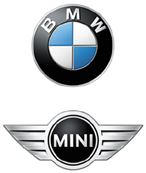 San Donato Milanese, 10 settembre 2014
La crescita delle vendite del BMW Group continua a settembre 
Le vendite a settembre aumentate del 5,3%, con 119.799 veicoli consegnati ai clienti.Nei primi tre trimestri le vendite sono aumentate del 6,5%, per un totale di 1.529.880 unità.Oltre 10.000 BMW i3 sono state vendute nei primi nove mesi dell’anno.
Monaco. Le vendite globali di veicoli BMW, MINI e Rolls-Royce continuano a crescere, rendendo lo scorso mese in assoluto il migliore mese di settembre per il BMW Group. In totale, 199.799 veicoli sono stati consegnati ai clienti, pari ad un incremento del 5,3% rispetto allo stesso mese dello scorso anno (189.664). I primi tre trimestri del 2014 sono stati i mesi di maggiore successo in tutta la storia dell’azienda. In totale, 1.529.880 veicoli venduti nei primi nove mesi del 2014, il 6,5% in più rispetto allo stesso periodo dello scorso anno (1.436.166).
“Come nei primi tre trimestri nel loro insieme, abbiamo fatto registrare un settembre da record, con una crescita in Europa, in Asia e nelle Americhe. Questo aumento delle vendite si è verificato nonostante i fattori esterni continuino ad influenzare alcuni singoli mercati - ha detto Ian Robertson, membro del Consiglio di Amministrazione di BMW AG per le vendite ed il marketing BMW -. Questo mese BMW può festeggiare alcune pietre miliari: più di 10.000 BMW i3 sono state consegnate ai clienti quest’anno e 341 clienti della BMW i8 hanno preso in consegna le loro vetture da quando ne sono iniziate le vendite durante l’estate. Si vendono bene gli altri nuovi modelli che abbiamo lanciato negli ultimi 12 mesi e siamo fiduciosi che la BMW Serie 2 Active Tourer, disponibile da settembre, darà un’ulteriore spinta alle vendite. E’ il veicolo più dinamico del suo segmento e porterà nuovi clienti al marchio BMW”.Il mese di settembre ha visto le vendite globali di veicoli del marchio BMW crescere del 6,1%, raggiungendo un totale di 167.584 unità (anno prec.: 158.017). Le vendite in tutto il mondo del marchio nei primi tre trimestri del 2014 sono aumentate del 9,1% rispetto allo stesso periodo dello scorso anno, con 1.319.492 unità consegnate ai clienti (anno prec.: 1.209.584).Una crescita regolare si è vista in molti segmenti nei primi nove mesi dell’anno. Le vendite delle BMW Serie 2 Cabrio e Coupé ammontano a 19.941 unità, mentre quelle della BMW Serie 3 sono cresciute del 3,7% rispetto allo stesso periodo dello scorso anno (349.930 unità / anno prec.: 337.544). In totale, 81.876 BMW Serie 4 sono state consegnate ai clienti quest’anno e la BMW Serie 5 ha fatto registrare un aumento delle vendite del 2,8% nei primi tre trimestri dell’anno (278.479 unità / anno prec.: 270.904). Anche la nuova BMW X5 continua a suscitare un aumento significativo dell’interesse dei clienti, con le vendite cresciute del 34,2% finora quest’anno (104.997 unità / anno prec.: 78.247). Le vendite della BMW i ammontano ad un totale di 10.540 unità nei primi nove mesi dell’anno, con 10.199 BMW i3 e 341 BMW i8 consegnate ai clienti.Il mese di settembre ha visto il marchio MINI aumentare le vendite rispetto allo stesso mese, con un totale di 31.871 veicoli consegnati ai clienti (anno prec.: 31.314 / +1,8%). “MINI ha fatto registrare il suo migliore mese di settembre in assoluto, il che significa che siamo sulla strada giusta per uguagliare le vendite annuali dello scorso anno”, ha detto Peter Schwarzenbauer, membro del Consiglio di Amministrazione di BMW AG responsabile per MINI, BMW Motorrad, Rolls-Royce Motor Cars e post-vendita. Le consegne della nuova generazione di MINI, che è stata lanciata quest’anno in primavera, sono cresciute del 18,2% a settembre (15.337 unità / anno prec.: 12.977). Complessivamente, le vendite nei primi nove mesi dell’anno del marchio MINI sono diminuite del 7,5%, a causa del cambiamento del modello (207.529 unità / anno prec.: 224.282).Rolls-Royce Motor Cars rimane in linea con l’obiettivo di un altro anno record nel 2014. Le chiavi di 2.859 modelli di Rolls-Royce Phantom, Ghost e Wraith sono state consegnate ai clienti da gennaio a settembre (anno prec.: 2.300 unità/ +24,3%). Rolls-Royce riscontra una forte domanda da parte dei clienti per tutti i modelli, compreso l’ultimo, la Ghost Series II, con le prime consegne ai clienti in programma per il quarto trimestre del 2014.L’andamento positivo continua anche per BMW Motorrad, dove 9.991 moto e maxi-scooter (anno prec.: 9.264 / +7,8%) sono stati consegnati ai clienti a settembre. Le vendite nei primi nove mesi dell’anno sono cresciute del 7,6%, con un totale di 100.217 unità (anno prec.: 93.154). Questo è il primo anno in assoluto in cui BMW Motorrad ha venduto più di 100.000 moto e maxi-scooter nei primi tre trimestri.Il BMW Group ha fatto registrare un aumento delle vendite in tutte le principali regioni nel mese di settembre e questo andamento positivo e continuo si riflette sulle cifre dei primi tre trimestri dell’anno.Le vendite dei veicoli BMW e MINI in Asia hanno raggiunto un totale di 56.429 unità nel mese di settembre, pari ad un incremento del 4,5% rispetto allo stesso mese dello scorso anno (54.014). Le vendite nei primi nove mesi dell’anno in questa regione sono cresciute del 14,2% rispetto allo stesso periodo del 2013, con un totale di 481.266 BMW e MINI consegnate ai clienti (anno prec.: 421.456). I primi tre trimestri dell’anno hanno visto aumentare le vendite nella Cina continentale del 17,9% (335.863 unità / anno prec.: 284.964), mentre nello stesso periodo anche le vendite nella Corea del Sud sono del 13,8% (33.476 unità / anno prec.: 29.409).Un aumento nelle vendite è stato registrato anche nelle Americhe, dove sono state consegnate ai clienti nel mese di settembre un totale di 37.882 veicoli BMW e MINI (anno prec.: 36.889 / +2,7%). Il solido incremento nelle vendite in questa regione si riflette anche nei numeri per i primi nove mesi dell’anno, che sono aumentati del 3,7% rispetto allo stesso periodo dello scorso anno (337.077 unità / anno prec.: 325.078). Gli USA hanno rappresentato il motore trainante nella regione nei primi tre trimestri, con vendite arrivate a 275.779 unità (anno prec.: 262.200 / +5,2%). Le vendite in Messico sono anch’esse in crescita, facendo registrare, sempre nei primi nove mesi, un aumento del 5,8% rispetto allo stesso periodo dello scorso anno (10.613 unità / anno prec.: 10.028).Anche in Europa, le consegne dei veicoli BMW e MINI hanno raggiunto un nuovo record a settembre, con un totale di 99.585 unità vendute (anno prec.: 93.062 / +7,0%). Le vendite nella regione nei primi tre trimestri del 2014 sono aumentate del 3,4% (662.836 / anno prec.: 641.183). Quasi tutti i mercati hanno visto crescere le vendite nei primi nove mesi dell’anno. Le consegne in Scandinavia sono cresciute dell’11,6%, con un totale di 30.630 BMW e MINI vendute finora quest’anno (anno prec.: 27.455). Anche i mercati nell’Europa meridionale continuano a recuperare, con una crescita delle vendite in alcuni paesi. Le consegne in Spagna, per esempio, sono aumentate dell’11,9% rispetto allo stesso periodo dello scorso anno (28.393 unità / anno prec.: 25.374).Quest’anno, il Medio Oriente continua a rappresentare un importante mercato per il BMW Group, con un aumento del 21,0%,  per un totale di 22.786 BMW e MINI vendute nei primi nove mesi (anno prec.: 18.835). Le vendite in questa regione a settembre sono cresciute del 20,6%, per un totale di 2.340 unità (anno prec.: 1.941).Le vendite del BMW Group a settembre 2014
Per ulteriori informazioni:BMW Group ItaliaRoberto OliviCorporate Communications ManagerEmail: Roberto.Olivi@bmw.itMedia website: www.press.bmwgroup.com (comunicati e foto) e http://bmw.lulop.com (filmati)Il BMW Group Con i suoi tre marchi BMW, MINI e Rolls-Royce, il BMW Group è il costruttore leader mondiale di auto e moto premium ed offre anche servizi finanziari e di mobilità premium. Come azienda globale, il BMW Group gestisce 30 stabilimenti di produzione e montaggio in 14 paesi ed ha una rete di vendita globale in oltre 140 paesi.Nel 2013, il BMW Group ha venduto circa 1.963 milioni di automobili e 115.215 motocicli nel mondo. L’utile al lordo delle imposte per l’esercizio 2013 è stato di 7,91 miliardi di Euro con ricavi pari a circa 76,06 miliardi di euro. Al 31 dicembre 2013, il BMW Group contava 110.351 dipendenti.Il successo del BMW Group si fonda da sempre su una visione sul lungo periodo e su un’azione responsabile. Perciò, come parte integrante della propria strategia, l’azienda ha istituito la sostenibilità ecologica e sociale in tutta la catena di valore, la responsabilità globale del prodotto e un chiaro impegno a preservare le risorse.www.bmwgroup.com Facebook: http://www.facebook.com/BMWGroupTwitter: http://twitter.com/BMWGroupYouTube: http://www.youtube.com/BMWGroupviewGoogle+:http://googleplus.bmwgroup.comSettembre 2014Variazione anno precedenteGen.–Set. 2014Variazione
Gen.–Set. 2013BMW Group Automobili199.799+5,3%1.529.880+6,5%BMW167.584+6,1%1.319.492+9,1%MINI31.871+1,8%207.529-7,5%Rolls-Royce Motor Cars344+3,3%2.859+24,3%BMW Motorrad9.991+7,8%100.217+7,6%